МБОУ «Кутанская основная общеобразовательная школа»Итоги работы за 2018 – 2019 учебный годI.	 Учёт обучающихся1)   Движение кол-во обучающихся по ОО-1 на начало учебного года по классам по ООП НОО, ООО и на конец учебного года – 41 чел. 2)  Охват обязательным общим образованием:не посещают школу по медицинским показаниям (ФИО, дата рождения, подтверждение: справка МСЭ, протокол ПМПК, при отсутствии протокола ПМПК указать: не проходил(а) ПМПК) – нетне посещают школу с 1 сентября 2018 года  (ФИО, дата рождения, класс, причина, с какого времени не посещает, сколько дней/уроков пропустил без уважительных причин, принятые меры и их результат) - нет отчислены из школы с 1 сентября 2018 года (ФИО, дата рождения, класс, причина и основание отчисления) - нетданные по различным формам обучения - очная сведения о детях, подлежащих обучению по ООП НОО, ООО, но не обучающихся в ОО в нарушение законодательства РФ, т.е. несовершеннолетние, которые после окончания 9 или 10 класса не продолжили обучение, проживают на закрепленной территории за ОО - нетII.  Результативность образовательного процессаа)  Успеваемость и качество за 2018-2019 учебный год по уровням:б) Список неуспевающих – 1 чел.III. Реализация образовательных программ (ООП, АООП):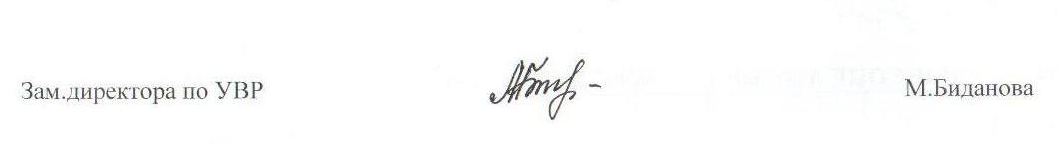 Зам. директора по УВР                                      М.А.БидановаУровниКол-во обучающихся на момент сдачи ОО-1Переведены в порядке отчисления в другую ОО в течение годаПриняты в порядке перевода из другой ОО в течение годаКоличество обучающихся на конец годаНОО1 класс - 7--7НОО2 класс - 7--7НОО3 класс - 6--6НОО4 класс - 5--5НООПо ООП НОО - 25--25ООО5 класс - 5--5ООО6 класс - 2--2ООО7 класс - 3--3ООО8 класс - 3--3ООО9 класс - 3--3ОООПо ООП ООО - 16--16ИТОГОИТОГО - 41--41Уровни образо-ванияВсего обучающих-сяКол-во уч-ся, освоивших ООП по уровням%освоив-ших ООП по уровнямчисло не освоив-ших ООП по уровням% неосвоив-ших ООП по уровнямчисло обучающихся на «5» по уровням% обучающихся на «5»число обучающихся  на «4» и «5» по уровням%качества по уровнямс одной«3» по уровнямНОО252496 %14 %14 %1061,1 %1ООО1616100 %----743,8 %1Итого414098 %12 %12 %1752,5 %2Предмет по УПКоличество не реализованных часов по предмету ОППричинаМеры ликвидации----